Reading Comprehension- All about ..The Fox Sheet 1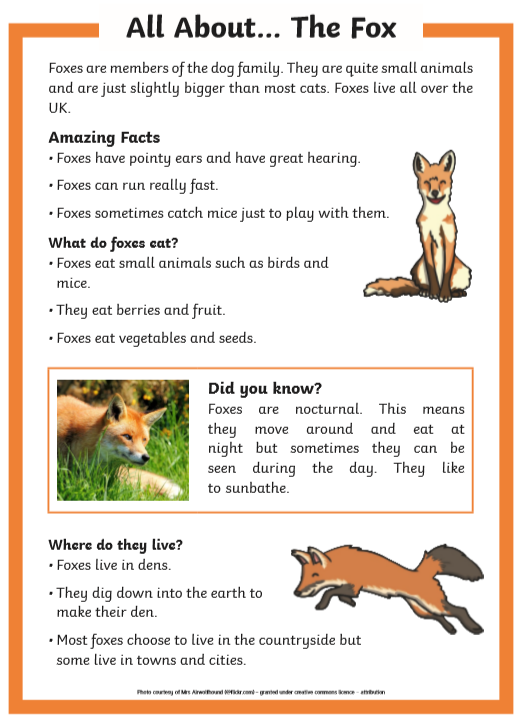 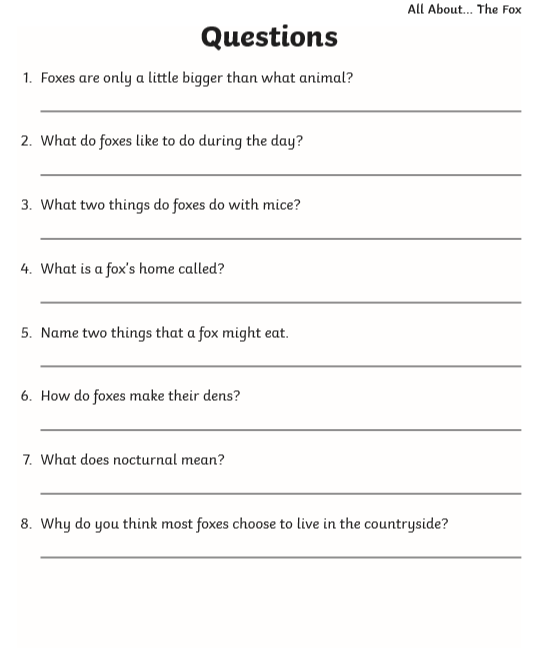 